Omar 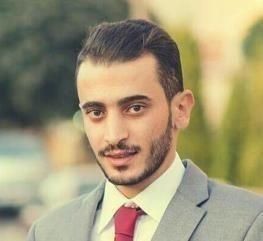 Omar-392282@2freemail.comBachelor Degree of Civil Engineer awarded by Al-BalqaApplied University-Faculty of Engineering Technology (FET) on January- 2017PERSONAL INFORMATIONName : Omar Sameeh Abu Douleh Nationality : JordanianBirth Place : Amman - Jordan Marital Status : singleDriving License : UAE Driving LicenseCAREER OBJECTIVESeeking a Civil Engineering position to gain the real site experience and build my skills, which move me up to seniority level.EXPERIENCESNovember 2018 – June 2019Al Bunyan Wa Al Tameer Building Contracting ( United Arab Emirates - Sharjah)February 2017 – August 2018Emaar contracting company (Amman –Jordan)Projects:ABC BankProjectAbu AlandaMallMain Tasks:.Interpret and execute construction drawings onsiteUsing project management tools, Responsible for assigning tasks to labours according to priorities in order to meet the timeschedule.September 2016 – December 2016Emaar contracting company (Amman –Jordan)University onsite training: Updated Technical Contracting (UTC) as quantity surveyor, technical support and quality control engineer and Buildings plastering work.GRADUATION PROJECTStructural design to ACI-code .COMPUTER SKILLSPrimavera6AutoCADMS ProjectManagementMSExcelMSWordLANGUAGESArabic:	Native Language English:		goodI have good ability to do and to be :ResponsibleTimemanagementProjectManagementPeopleManagementHave excellent ability to communicate the projects between project management and laboursAnalytical thinking with demonstrated talent for identifying, scrutinizing, improving, and streamlining complexwork.processes.